САНКТ-ПЕТЕРБУРГСКИЙ ГОСУДАРСТВЕННЫЙ УНИВЕРСИТЕТ Отзыв на выпускную квалификационную работу бакалаврана тему«Технологии управления текучестью персонала в финансово-кредитной организации» Направление 38.03.03 «Управление персоналом» Основная образовательная программа бакалавриата «Управление персоналом»Кочко Елизавета АлександровнаФИО студента1.Соответствие цели, задач и результатов исследования требованиям образовательного стандарта СПбГУ и образовательной программы в части овладения установленными компетенциями Содержание ВКР соответствует заявленной теме. Тема ВКР раскрыта на достаточном уровне. Поставленные задачи соответствуют цели исследования2. Обоснованность структуры и логики исследованияСтруктура и логика исследования отражают и раскрывают рассматриваемую тему ВКР3. Наличие вклада автора в результаты исследованияс учетом результатов        проверки ВКР на предмет наличия/отсутствия неправомерных заимствованийАвтор в ВКР был сориентирован на разработку практических рекомендаций для «Компании Х». Оригинальность текста ВКР на достаточном уровне4.Новизна и практическая значимость исследованияПредставленная ВКР имеет практическое значение для любой финансово-кредитной организации, поскольку разработанные мероприятия в ней универсальны в применении и адаптации к любой структуре управления5.Корректность использованияметодов исследования и анализа экономической информацииОбозначенные в ВКР методы исследования использованы корректно. Анализ экономической информации, изложенной в ВКР, на достаточном уровне6.Актуальность используемых информационных источниковИспользованные при написании ВКР информационные источники актуальны для заявленной темы исследования. На все из них автор ссылается по тексту ВКР7.Соответствие предъявляемым требованиям к оформлению ВКР Соответствует правилам оформления, предъявляемым к данному виду работ8.Соблюдение графика выполнения ВКР  График выполнения ВКР полностью соблюден. Автор своевременно разместил работу в системе Bb9. Допуск к защите и оценка работыДопускается к защите с оценкой «отлично»Научный руководительк.э.н., доцент, доцент кафедры экономической теориии социальной политики						О.А. Соловьева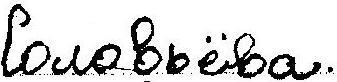 20.05.2018 г.